Essential Qualifications for Post Graduate Teachers (English, Hindi, Physics, Chemistry, Economics,  Commerce, Maths, Biology, History, Geography ,Sociology ,Political Science ,Computer Science ,Physical Education ,Accountancy)Two Years’ Integrated Post Graduate M.Sc. Course of Regional College of Education of NCERT in the concerned subject.ORMaster’s Degree from a recognized university with at least 50% marks in aggregate in the following subjects.B.Ed or equivalent degree from a recognized University.Proficiency in teaching in Hindi and English Media.Desirable Qualifications: Knowledge of Computer Applications.Four years integrated degree course of Regional College of Education of NCERT in the concerned subject with at least 50% marks in aggregate.ORBachelor’s Degree with atleast 50% marks in the concerned subject/combination of subject and in aggregate. The elective subjects and languages in the combination of subjects are as under:B.Ed or equivalent degree from a recognized University.Pass in the Central Teacher Eligibility Test (CTET) Paper-II, conducted by CBSE in accordance with the Guidelines framed by the NCTE for the purpose.Proficiency in teaching in Hindi and English medium.Desirable Qualification: Knowledge of Computer ApplicationEssential Qualifications for Miscellaneous PostSpecial Provision:-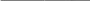 Relaxation Of B. Ed. Qualification:-In the absence of suitable candidates with B. Ed degree post graduate with 60% in science subjects and 55% in humanities subjects may be consider for the post of PGTs Similarly in the case of TGTs B. Sc. With 60% marks and B. A. with 55% marks may be consider for  appointmentRelaxation in CTET – In the absence of CTET qualified candidates, candidate without CTET qualification may be considered on merit in the selection and if otherwise eligible as per KVS  recruitment rules.There is no provision for relaxation of qualification in the case of Computer Instructor/Vocational Instructor(Dance, Music, and Sports Coaches), Yoga Teachers, Counselor, Nurse and Doctor.PRINCIPALS. No.Post (Subject)Subject(s) at Post Graduate level1PGT (English)English2PGT (Hindi)Hindi or Sanskrit with Hindias one of the subjects at Graduate level3PGT (Physics)Physics/ Electronics/ Applied Physics/ Nuclear Physics4PGT (Chemistry)Chemistry/Bio Chemistry5PGT (Economics)Economics/ Applied Economics/ Business Economics6PGT (Commerce)Master’s Degree in Commerce. However, holder of Degree of M.Com in Applied/ Business Economics shall not be eligible7PGT (Maths)Mathematics/Applied Mathematics8PGT (Biology)Botany/ Zoology/ Life Sciences/ Bio Sciences/ Genetics/ Micro Biology/ Bio-Technology/ Molecular Biology/ Plant Physiology provided they have studied Botany and Zoology at Graduation level9PGT (History)History10PGT (Geography)Geography11PGT(Political Science)Political Science12PGT(Sociology)Sociology13PGT(Computer Science)Computer Science14PGT(Physical Education)Physical Education15PGT(Accountancy)AccountancyS. No.Post (Subject)Subject(s)1TGT (English)English as a subject in all the three years2TGT (Hindi)Hindi as a subject in all the three years2TGT(Social Studies)Any two of the following:History, Geography, Economics and Political Science of which one must be either History or Geography3TGT (Science)Botany, Zoology and Chemistry4TGT (Sanskrit)Sanskrit as a subject in all the three years5TGT (Maths)Bachelor Degree in Maths with any two of the following subjects:Physics, Chemistry, Electronics, Computer Science, Statistics6TGT(Computer Science)7TGT(Physical Education)Essential Qualification for Primary Teacher (PRT)Essential Qualification for Primary Teacher (PRT)Essential Qualification for Primary Teacher (PRT)S. No.PostQualification(s) Essential:1.Primary TeacherEssential:Senior Secondary (or its equivalent) with at least 50% marks and 2-year Diploma in Elementary Education (by whatever name known)ORSenior Secondary (or its equivalent) with at least 50% marks and 4-year Bachelor of Elementary Education (B. El. Ed.)ORSenior Secondary (or its equivalent) with at least 50% marks and 2-year Diploma in Education (Special Education)ORGraduation with at least 50% marks and Bachelor of Education (B.Ed)Qualified in the Central Teacher Eligibility TestProficiency to teach through Hindi and English Media.Desirable: Knowledge of Computer Applications.4Staff NurseNature ofappointmentOn purely contractual basis4Staff NurseQualificationDiploma in nursing/Diploma in General Nursing & Midwife5Medical DoctorNature of appointmentOn purely contractual basis5Medical DoctorRemunerationAs per KVS Rules5Medical DoctorQualificationMBBS along with registration with Medical Council6Guidance CounselorNature appointmentOn purely contractual basis6Guidance CounselorQualificationB.A./B.Sc.(Psychology) with certificate of Diploma in Counseling (Mandatory)Desirable qualification required: Minimum of One Year Experience in Providing Career/Educational Counseling to students at Schools.Or Working knowledge and experience in Placement Bureaus. Or Registration with rehabilitation Council of India as VocationalCounselor.7Computer InstructorNature appointmentOn purely contractual basis7Computer InstructorQualificationB.E./B.Tech. (Computer Science)/B.C.A./M.C.A./M.Sc. (Computer Science)/M.Sc.(Electronic with Computer Science component)/M.Sc.(IT)/B.Sc.(Computer Science)Or Bachelor’s /Master degree in any Science subject/Mathematics from recognized University with Postgraduate Diploma in Computer application from government recognized University/Institute.Or Post-graduate degree in any subject with Postgraduate Diploma in Computer application from government recognized University/’O’ level from DOEACC Or Post-graduate degree in any subject withminimum ‘A’ level form DOEACC8Dance CoachNature of appointmentOn purely contractual basis8Dance CoachQualificationEssential: i) Senior Secondary School Certificate with 50% marks or Intermediate with 50% marks or its equivalent and Bachelor Degree or Diploma in Dance or equivalent from a recognized University. ii) Competence to teach through English/Hindi media. 9 Desirable: Knowledge of Computer9Music CoachNature of appointmentOn purely contractual basis9Music CoachQualificationSenior Secondary School Certificate with 50% marks or Intermediate with 50% marks or its equivalent and Bachelor Degree or Diploma in Instrumental Music or equivalent from a recognized University.Competence to teach through English/Hindi media. Desirable: Knowledge of Computer Applications10Sports CoachNature of appointmentOn purely contractual basis10Sports CoachQualificationBachelor Degree in Physical Education (B.P.Ed.) or equivalent. With 50% Marks11Yoga TeacherNature of appointmentOn purely contractual basis11Yoga TeacherQualificationGraduate in any discipline with degree/Diploma in Yoga from recognized university.